 Szczecin dnia  7 września 2016  r.	OGŁOSZENIEZakład Wodociągów i Kanalizacji Spółka z o.o .w Szczecinie  zawiadamia ,                                   że w  pisemnym przetargu nieograniczonym na sprzedaż pojazdów wycofanych                            z eksploatacji  zorganizowanym przez Spółkę  w dniu 1 września 2016 r.jako najkorzystniejsze wybrane  zostały  oferty złożone przez : Aleksandra G. zam. w Szczecinie   na samochód                                     Peugeot Partner ZS97626                                                                     Cena brutto :  5 001  zł .BUDMEX Usługi Ziemne  Bodzędzin  na samochód                         Ford Transit ZS42153     Cena brutto : 10 600zł.BUDMEX Usługi Ziemne  Bodzędzin  na samochód                                 Ford Transit ZS97689 Cena brutto : 12 200zł.PPHU Dorota Musiał Nowa Olszówka   na samochód                   Mercedes 1625  ZS66747      Cena brutto : 18 600 zł.PHU „ Lauda” Handel Usługi Police na wózek akumulatorowy WNA1320Cena brutto 1 125 zł 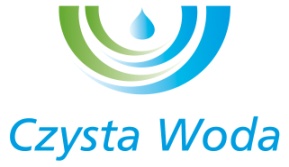 